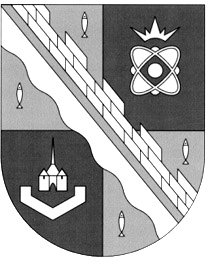 администрация МУНИЦИПАЛЬНОГО ОБРАЗОВАНИЯ                                        СОСНОВОБОРСКИЙ ГОРОДСКОЙ ОКРУГ  ЛЕНИНГРАДСКОЙ ОБЛАСТИпостановлениеот 05/02/2018 № 232О внесении изменений в постановление администрации Сосновоборского городского округа от 05.12.2016 № 2701 «Об утверждении состава комиссии по делам несовершеннолетних и защите их прав муниципального образования Сосновоборский городской округ Ленинградской области»В соответствии с проведенными организационно-штатными мероприятиями, принимая во внимание информационное письмо врио начальника филиала по г.Сосновый Бор ФКУ УИИ УФСИН России по СПб и ЛО, администрация Сосновоборского городского округа п о с т а н о в л я е т:             1. Внести изменения в постановление администрации Сосновоборского городского округа от 05.12.2016 № 2701 «Об утверждении состава комиссии по делам  несовершеннолетних и защите их прав муниципального образования Сосновоборский городской округ Ленинградской области»: 	1.1. Состав Комиссии по делам  несовершеннолетних и защите их прав муниципального образования Сосновоборский городской округ Ленинградской области изложить в новой редакции согласно приложению к настоящему постановлению.2. Пресс-центру администрации (Никитина В.Г.) разместить настоящее постановление на официальном сайте администрации Сосновоборского городского округа.	3.  Настоящее постановление вступает в силу со дня его подписания.	4.  Контроль за исполнением постановления оставляю за собой.Глава администрации Сосновоборского городского округа                                                             В.Б.Садовский                                                                                           Исп. Никандрова Т.Н.8-(813-69) 21413; ЛЕ СОГЛАСОВАНО:Приложение                                                                    к постановлению  администрации                                                                     Сосновоборского городского округа                                                                  от 05/02/2018 № 232Состав комиссии по делам несовершеннолетних и защите их прав муниципального образования Сосновоборский городской округ Ленинградской области Председатель комиссии: Колган А.В.                               - заместитель главы администрации Сосновоборского                                                     городского округа по безопасности и организационным                                                    вопросам.                                               Заместители председателя:Горшкова Т.В.                       - заместитель председателя КСЗН Сосновоборского                                                                      городского округа;Елисеева М.Г.                       -  начальник отдела опеки и попечительства                                                   администрации Сосновоборского городского округа.Ответственный секретарь комиссии:Никандрова Т.Н.                   - главный специалист КДНиЗП.Члены комиссии:Аршинова Н.Ю.                     - начальник ОПДН ОУУП и ПДН ОМВД России по                                                    г.Сосновый Бор ЛО (по согласованию);Галкин А.С.                        - начальник отдела по молодежной политике                                                  администрации Сосновоборского  городского округа;Дегтярева С.В.                      - ведущий специалист отдела развития муниципальной                                                  системы образования Комитета образования                                                   Сосновоборского городского округа;Казакевич В.В.                      - врач психиатр-нарколог участковый детской поликлиники                                                   ФГБУЗ "ЦМСЧ-38 ФМБА России" (по согласованию); Котов А.С.                             - врио начальника филиала по г.Сосновый Бор ФКУ УИИ                                                   УФСИН России по СПБ и ЛО; Ларичева Е.И.                        - ведущий специалист КДНиЗП;  Мащенко А.А.                       - главный специалист, юрисконсульт юридического                                                   отдела администрации Сосновоборского  городского                                                      округа;  Мекрюков А.М.                     - священник церкви иконы Божьей Матери «Неопалимая                                                    Купина» (по согласованию);Овчаров  С.В.                         - заместитель руководителя следственного отдела по городу Сосновый Бор Следственного управления Следственного комитета России  по Ленинградской области (по согласованию); Подшивалова С.В.                  -  директор  МАУ «Центр социально-психологической 
                                                   помощи «Семья»; Шустрова Н.Н.                        - заместитель председателя Комитета образования, начальник отдела развития муниципальной системы образования Сосновоборского городского округа. 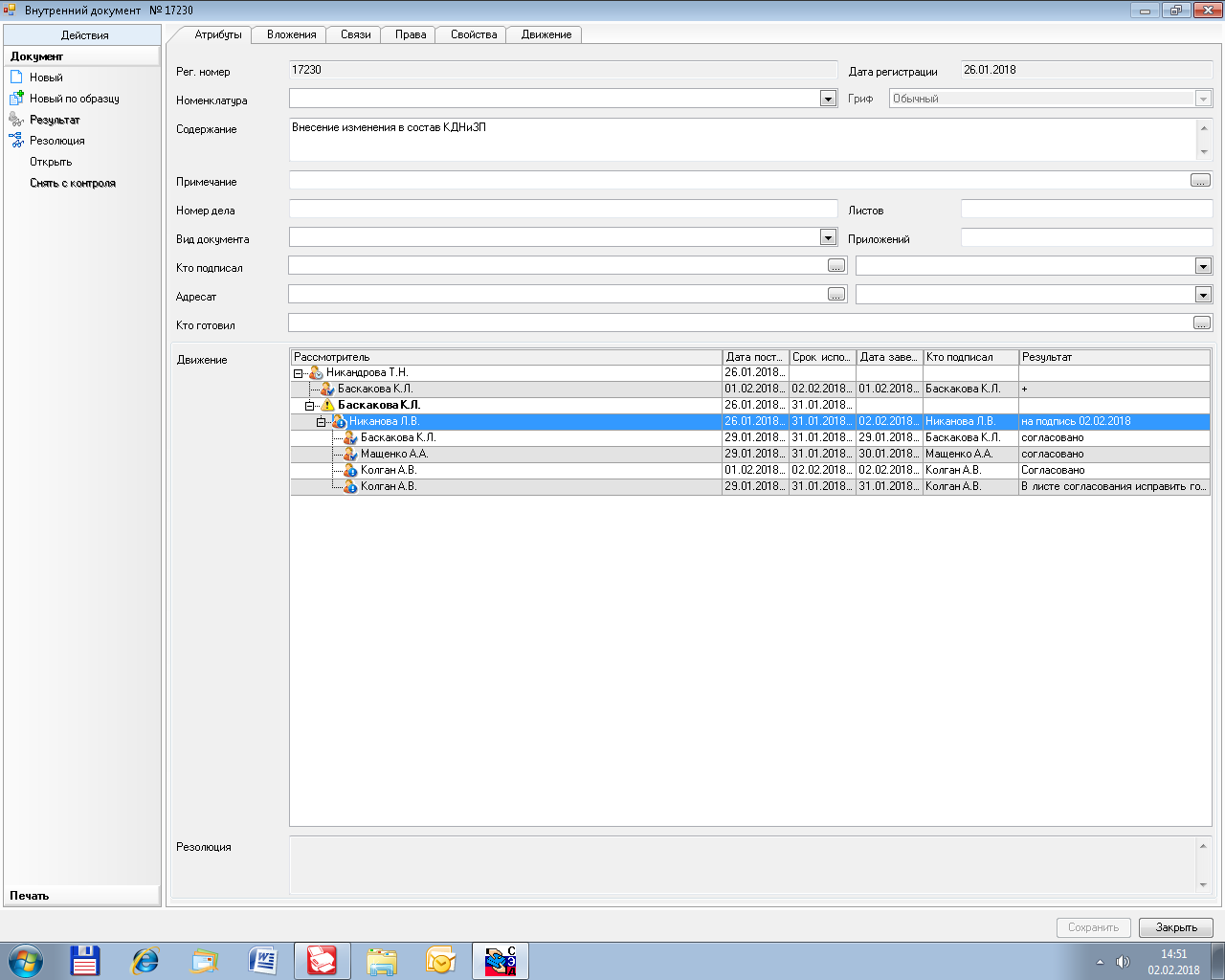                                      Рассылка: общ. отдел,  юрид. отдел,                                              пресс-центр, КДНиЗП- 3 экз., 